Facebook Live Training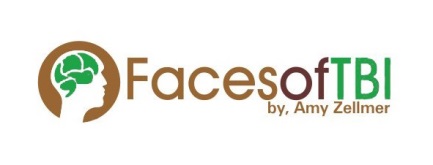 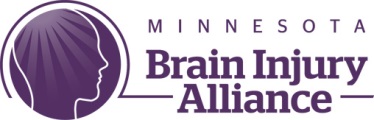 Accomodations While VotingAmy Zellmer- TBI Survivor, advocate, and authorMollie Clark – Public Policy Associate at the Minnesota Brain Injury Alliance, Grassroots LobbyistZack Eichten – Public Policy Associate at the Minnesota Brain Injury Alliance, Direct LobbyistWhat is the ADA?The Americans with Disabilities Act is a civil rights law passed in 1990 and amended in 2008.The ADA covers a wide variety of topics including employment, public services, public services operated by private businesses, telecommunication, and transportation.2002 the Help America Vote Act was passed to help create more accessible ways to vote, inclusive of non-physical disabilities. Accessibility in Polling PlacesThe Government Accountability Office estimates that only 27% of polling places were accessible to people with disabilities in the 2008 elections.There are a number of legally protected rights that people with disabilities are entitled to when voting.Accessible parking and drop-offAccessible routes, including ramps and elevators. Curbside voting if the building is not accessible (often will be offered regardless)When a federal election is taking place there must be at least one accessible voting machine, allowing for privacy and independence.Service animals must be allowed (but not support animals)You are allowed to ask for help filling out your ballot from an election judge OR bring a loved one or caregiver to help you fill out your ballotYou can bring notes or even a printed out sample ballot to help you remember who you want to vote forWhat about Invisible Disability?Advocate for yourself! If an election judge is not providing help or the machine is not working report it to the Secretary of State. You do not have to PROVE you have a disabilityQuestions?